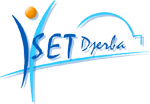 Institut Supérieur des Etudes Technologiques de DjerbaDépartement Génie MécaniqueNom                         :                     Nom                         :                     …………………………………………….…………………………………………….Prénom       :……………………….…………………..……………………….…………………..Date de naissance :Date de naissance :…………………………………………….…………………………………………….Lieu              :…………………….……………………..…………………….……………………..Nationalité              :Nationalité              :…………………………………………….…………………………………………….Sexe             :…………………….……………………..…………………….……………………..N° CIN ou du passeport   :N° CIN ou du passeport   :N° CIN ou du passeport   :…………………………………………Téléphone :……………………………………………..………………………………………………..…Adresse                   :Adresse                   :……………………………………………………………………………………………………………………………………………………………………………………………………………………………………………………………………………………………………………………………………………………………………………………………………………………………………………………………………………………………………………………………………………………………………………………………………………………………………………………………………………………………………………………………………………………………………………………………..Code postal : ………………………………………………………………………………………………………………………………………………..Code postal : ………………………………………………………………………………………………………………………………………………..Code postal : ………………………………………………………………………………………………………………………………………………..Code postal : ………………………………………………………………………………………………………………………………………………..Code postal : ………………………………………………………………………………………………………………………………………………..Code postal : ………………………………………………………………………………………………………………………………………………..Code postal : …………………E-mail       :E-mail       :……………………………………………………………………………………………………………………….……….……………………………………………………………………………………………………………………….……….……………………………………………………………………………………………………………………….……….……………………………………………………………………………………………………………………….……….……………………………………………………………………………………………………………………….………. « Déclaration sur l’honneur »Je soussigné(e), M……………………………………………………………………………………… certifie sur l’honneur avoir vérifié les renseignements fournis ci-dessus et de ma candidature en ligne et déclare qu’à ma connaissance, ils sont exacts.     Date                                                                                                            Signature………………..                                                                                                 …………………… « Déclaration sur l’honneur »Je soussigné(e), M……………………………………………………………………………………… certifie sur l’honneur avoir vérifié les renseignements fournis ci-dessus et de ma candidature en ligne et déclare qu’à ma connaissance, ils sont exacts.     Date                                                                                                            Signature………………..                                                                                                 …………………… « Déclaration sur l’honneur »Je soussigné(e), M……………………………………………………………………………………… certifie sur l’honneur avoir vérifié les renseignements fournis ci-dessus et de ma candidature en ligne et déclare qu’à ma connaissance, ils sont exacts.     Date                                                                                                            Signature………………..                                                                                                 …………………… « Déclaration sur l’honneur »Je soussigné(e), M……………………………………………………………………………………… certifie sur l’honneur avoir vérifié les renseignements fournis ci-dessus et de ma candidature en ligne et déclare qu’à ma connaissance, ils sont exacts.     Date                                                                                                            Signature………………..                                                                                                 …………………… « Déclaration sur l’honneur »Je soussigné(e), M……………………………………………………………………………………… certifie sur l’honneur avoir vérifié les renseignements fournis ci-dessus et de ma candidature en ligne et déclare qu’à ma connaissance, ils sont exacts.     Date                                                                                                            Signature………………..                                                                                                 ……………………Cadre réservé à la commissionAvis de la commission :   ………………………………………………………………………………………………………..Remarques :……………………………………………………………………………………………………………………………………………………………………………………………………………………………………………………………………………………………………………………………………………………………………………………………………………………………     Date                                                                                                   Cachet et Signature………………..                                                                                                 ……………………